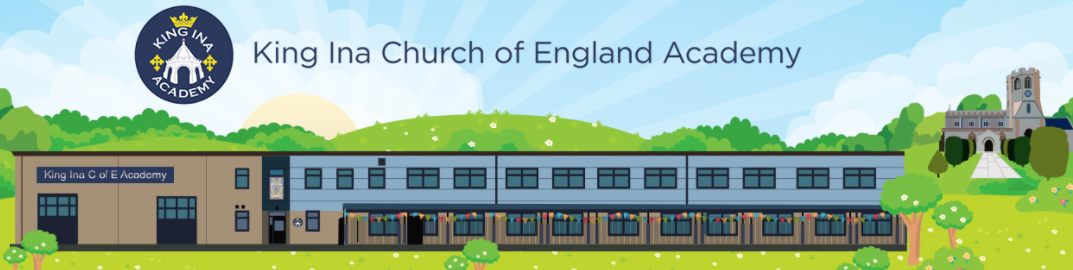 Phonics Progression at King Ina Church of England Academy  Phonics in Owlets at King Ina CofE Academy: Children in Owlets are exposed to the Phase 1 Units of the Bug Club phonics programme.    Phonics in Reception at King Ina CofE Academy: By the end of Reception, the aim is for all children to have a secure understanding of Phases 2 to 4 in the Bug Club phonics programme. Children will be expected to be able to segment and blend words within these phases. Autumn Term 1 Autumn Term 2 Spring Term 1 Spring Term 2 Summer Term Phonics in Year 1 at King Ina CofE Academy: The aim in Year 1 is to ensure all children have completed Phase 5 and 6 in the Bug Club Phonics Programme.  Autumn Term 1:  Autumn Term 2:  Spring Term 1:  Spring Term 2: Summer Term 1:Summer Term 2:Phonics in Year 2 at King Ina CofE Academy: Autumn Term 1:From Autumn Term 2, Year 2 children will move on to following the Westover Green spelling programme in line with the rest of the school. Autumn Term 1Phase 1 Unit A A wet welly walkAutumn Term 2Phase 1 Unit BAll sorts of artSpring Term 1Phase 1 Unit CNature shapesSpring Term 2Phase 1 Unit DThe missing buttonSummer Term 1Phase 1 Unit EFrom seed to sandwichSummer Term 2Phase 1 Unit F A day at the beachPhase 2 Set 1 s a t p  Phase 2 Set 2i n m dPhase 2 Set 3g o c k  toPhase 2 Set 4 ck e u r the no goPhase 2Set 5 h b f ff l ll ssI into Phase 3Set 6 j v w x me bePhase 3Set 7y z zz quhe my by shePhase 3Set 8ch sh th ng they Phase 3 Set 9 ai ee igh oa oo (long) oo (short) we arePhase 3 Set 10 ar or ur ow oi youPhase 3 Review Phase 3 sounds taught so far Review Phase 3 sounds taught so far Review Phase 3 sounds taught so far Phase 3 Set 11ear air ure er  all was give live Phase 3 Review all Phase 3 soundsReview all Phase 3 soundsReview all Phase 3 soundsPhase 4Set 12 Adjacent consonants (cvcc, ccvc, ccvcc, cccvc, cccvcc) said have like so do some come were there little one when out what  Phase 4Consolidate all GPCs learnt so far  Consolidate all GPCs learnt so far  Consolidate all GPCs learnt so far  Revision of Phase 3 and 4Set 12Recap of Phase 2 and 3 GPCs  Adjacent consonants (cvcc, ccvc, ccvcc, cccvc, cccvcc) said have like so do some come were there little one when out what  Phase 5Set 13wh phoh their peoplePhase 5Set 14ay a-e eigh ey ei (long a)Mr Mrs MsPhase 5Set 15ea e-e ie ey y (long e)looked called askedPhase 5 Set 16 ie i-e y i (long i) water wherePhase 5 Set 17 ow o-e o oe (long o)who againPhase 5 Set 18ew ue u-e (long u) u oul (short oo) thought through Phase 5 Set 19aw au alwork laughed becausePhase 5 Revision of Phase 5 taught so far Revision of Phase 5 taught so far Revision of Phase 5 taught so far Phase 5Set 20ie er earThursday Saturday thirteen thirty Phase 5Set 21ou oydifferent any manyPhase 5Set 22ere/eer are/eareyes friendsPhase 5Set 23c k ck chtwo oncePhase 5Revision of Phase 5 taught so farRevision of Phase 5 taught so farRevision of Phase 5 taught so farPhase 5Set 24c(e) c(i) c(y) segreat clothes Phase 5Set 25g(e) g(i) dge it’s I’m I’ll I’vePhase 5Set 26le mb kn gn wrdon’t can’t didn’tPhase 5Set 27tch sh a zh ofirst second third Phase 5Revision of Phase 5 taught so farRevision of Phase 5 taught so farRevision of Phase 5 taught so farPhase 6 Set 28 suffix morphemes ing ed  clearing gleaming rained mailed Phase 6 Set 29plural morphemes s es men mice feet teeth sheepPhase 6 Set 30prefix morphemesre unprefix + root + suffix vowel consonant prefix suffix syllable Consolidation of Phase 5 and 6Consolidation of Phase 5 and Phase 6Revision of Phase 5 and 6Revision of Phase 5 and 6 using Bug Club Phonics